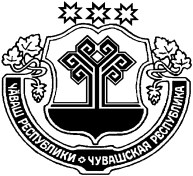 О внесении изменений в постановление администрации Конарского сельского поселения от 24.02.2022 № 07  «Об утверждении Порядка предоставления    субсидий,  в том числе грантов в форме  субсидий, юридическим лицам (за исключением субсидий государственным (муниципальным)   учреждениям), индивидуальным предпринимателям, а также физическим лицам - производителям товаров,   работ, услуг из бюджета Конарского сельского поселения Цивильского района Чувашской Республики»В соответствии с  Бюджетным кодексом Российской Федерации,  Федеральным законом от 6 октября  2003 г. № 131-ФЗ «Об общих принципах организации местного самоуправления в Российской Федерации»,  Постановлением  Правительства  Российской Федерации от 18 сентября 2020 г. № 1492 «Об общих требованиях к нормативным правовым актам, муниципальным правовым актам, регулирующим предоставление субсидий, в том числе грантов  в  форме  субсидий,  юридическим  лицам,  индивидуальным  предпринимателям, а также физическим лицам - производителям товаров, работ, услуг», Постановлением Правительства РФ от 21.09.2022 № 1666 «О внесении изменений в некоторые акты Правительства Российской Федерации», на основании протеста прокурора Цивильского района от 31.10.2022г. № 03-01-2022/Прдп534-22-20970017 администрация  Конарского сельского поселения Цивильского  района Чувашской Республики постановляет:1. Внести в Порядок предоставления субсидий,  в том числе грантов в форме                                                                                  субсидий, юридическим лицам (за исключением субсидий государственным (муниципальным)   учреждениям), индивидуальным предпринимателям, а также физическим лицам - производителям товаров,   работ, услуг из бюджета Конарского сельского поселения Цивильского района Чувашской Республики, утвержденный постановлением администрации Конарского сельского поселения от 24.02.2022 года № 07 (далее – Порядок),  следующие изменения:Нижеследующие пункты  настоящего  Порядка изложить в следующих редакциях:1.7. При формировании проекта решения о бюджете Конарского сельского поселения Цивильского района Чувашской Республики на очередной финансовый год и плановый период (проекта решения о внесении изменений в решение о бюджете Конарского сельского поселения Цивильского района Чувашской Республики) (далее – проект Решения) сведения о субсидиях с указанием цели предоставления субсидий, с указанием наименования национального проекта (программы), в том числе муниципального проекта, входящего в состав соответствующего национального проекта (программы), или регионального проекта, обеспечивающего достижение целей, показателей и результатов муниципального проекта, муниципальной программы, размещается на официальном сайте администрации Конарского сельского поселения Цивильского района Чувашской Республики в информационно-телекоммуникационной сети «Интернет» вместе с проектом Решения не позднее  15-ого рабочего дня, следующего за днём принятия  решения о бюджете, решения о внесении изменений  в решение о бюджете. 4.1. По результатам использования субсидии получатель субсидии предоставляет в Администрацию отчет о достижении результатов и показателей, указанных в пункте 3.9 настоящего Порядка, отчет об осуществлении расходов, источником финансового обеспечения которых является субсидия не реже одного раза в квартал.5.1. Проверка соблюдения получателями субсидии условий, целей и порядка предоставления средств осуществляется Администрацией и органами муниципального финансового контроля Цивильского района Чувашской Республики в соответствии со статьями 268_1 и 269_2 Бюджетного кодекса Российской Федерации2. Настоящее постановление вступает в силу после  его официального опубликования (обнародования).Глава Конарского сельского поселения                                                        Г.Г. ВасильевЧĂВАШ РЕСПУБЛИКИ ÇÈРПЎ РАЙОНĚ ЧУВАШСКАЯ РЕСПУБЛИКА ЦИВИЛЬСКИЙ  РАЙОН  КОНАР ЯЛ  ПОСЕЛЕНИЙĚН АДМИНИСТРАЦИЙĚЙЫШĂНУ2022 çул  чÿк уйӑхӗн 17  № 44Конар поселокéАДМИНИСТРАЦИЯ КОНАРСКОГО СЕЛЬСКОГОПОСЕЛЕНИЯ ПОСТАНОВЛЕНИЕ17 ноября  2022 года  № 44Поселок Конар